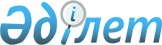 О внесении изменений в приказ Министра финансов Республики Казахстан от 24 апреля 2017 года № 272 "Об утверждении процедурного стандарта "Аудит финансовой отчетности"Приказ Министра финансов Республики Казахстан от 13 июня 2018 года № 598. Зарегистрирован в Министерстве юстиции Республики Казахстан 28 июня 2018 года № 17134
      ПРИКАЗЫВАЮ:
      1. Внести в приказ Министра финансов Республики Казахстан от 24 апреля 2017 года № 272 "Об утверждении процедурного стандарта "Аудит финансовой отчетности" (зарегистрирован в Реестре государственной регистрации нормативных правовых актов под № 15209, опубликован 16 июня 2017 года в Эталонном контрольном банке нормативных правовых актов Республики Казахстан) следующие изменения:
      в процедурном стандарте "Аудит финансовой отчетности", утвержденном указанным приказом:
      пункты 2, 3, 4 и 5 изложить в следующей редакции:
      "2. Целью аудита финансовой отчетности является получение обоснованного подтверждения достоверности финансовой отчетности администраторов бюджетных программ и государственных учреждений, за исключением Национального Банка Республики Казахстан.
      Аудиту финансовой отчетности подлежит финансовая отчетность государственных учреждений, содержащихся за счет республиканского и местных бюджетов, в объеме и по формам, установленным Правилами составления и представления финансовой отчетности, утвержденными приказом Министра финансов Республики Казахстан от 1 августа 2017 года № 468 (зарегистрирован в Реестре государственной регистрации нормативных правовых актов под № 15594), и консолидированная финансовая отчетность администраторов бюджетных программ, содержащихся за счет республиканского и местных бюджетов, в объеме и по формам, установленным Правилами составления консолидированной финансовой отчетности администраторами бюджетных программ и местными уполномоченными органами по исполнению бюджета, утвержденными приказом Министра финансов Республики Казахстан от 6 декабря 2016 года № 640 (зарегистрирован в Реестре государственной регистрации нормативных правовых актов под № 14624).
      3. Лицо, ответственное за аудиторское мероприятие, и руководитель группы государственного аудита несут ответственность за руководство, контрольные сроки и качество проведения аудита в соответствии с пунктом 3 статьи 36 Закона Республики Казахстан от 12 ноября 2015 года "О государственном аудите и финансовом контроле".
      Ассистент государственного аудитора несет персональную ответственность за документы, составленные и подписанные им в ходе аудита в соответствии с пунктом 3 статьи 36-1 Закона Республики Казахстан от 12 ноября 2015 года "О государственном аудите и финансовом контроле".
      4. Настоящий Стандарт определяет последовательность действий государственного аудитора и ассистента государственного аудитора в процессе проведения аудита финансовой отчетности.
      5. Перечни объектов государственного аудита формируются в порядке, установленном главой 2 Правил проведения внутреннего государственного аудита и финансового контроля (далее – Правила проведения внутреннего государственного аудита), утвержденных приказом Министра финансов Республики Казахстан от 19 марта 2018 года № 392 (зарегистрирован в Реестре государственной регистрации нормативных правовых актов под № 16689).";
      пункт 8 изложить в следующей редакции:
      "8. Действие настоящего Стандарта распространяется на должностных лиц уполномоченного органа по внутреннему государственному аудиту и его территориальных подразделений, а также на ассистента (-ов) государственного аудитора, привлеченного (-ых) работника (-ов) служб внутреннего аудита и эксперта (-ов).";
      пункт 18 изложить в следующей редакции:
      "18. Предварительное изучение деятельности объекта аудита проводится в порядке, установленным параграфом 2 главы 3 Правил проведения внутреннего государственного аудита.
      Результаты предварительного изучения объекта документируются в папке хранения, содержащих аудиторские документации (аудиторский файл).";
      пункт 25  изложить в следующей редакции:
      "25. Аудиторский риск – риск государственного аудитора о ненадлежащем выражении аудиторского мнения и неэффективности аудиторской проверки.
      Аудиторский риск включает три компонента:
      неотъемлемый риск;
      риск средств контроля;
      риск необнаружения.
      Аудиторский риск определяется в размере 5 % от объема запланированных аудиторских мероприятий.";
      пункт 31 изложить в следующей редакции: 
      "31. Существенность – отклонение при совершении объектом государственного аудита финансовых и хозяйственных операций от требований норм законодательства Республики Казахстан, актов субъектов квазигосударственного сектора, принятых для их реализации, а также иные ошибки, оказывающие влияние на принимаемые решения, максимально допустимый размер которых определяется в соответствии с законодательством Республики Казахстан о государственном аудите и финансовом контроле в зависимости от специфики деятельности объекта государственного аудита и категории показателей.
      Существенность рассматривается на уровне финансовой отчетности и в отношении сальдо счетов, классов операций и раскрытий.
      При определении оценки уровня существенности государственный аудитор применяет профессиональное суждение.
      Государственный аудитор не применяет понятие существенности, когда целью аудиторского задания является оценка нанесенного ущерба объектам аудита.
      При этом, государственный аудитор учитывает несущественные искажения, возникающие в небольших суммах, в совокупности оказывающие существенное влияние на результаты, отражаемые в финансовой отчетности.
      Определение уровня существенности необходимо в следующих случаях:
      при планировании аудиторской проверки и проведении аудиторских процедур, определении периода проведения аудита, объектов аудита, в том числе объектов, не включаемых в план проверки;
      при планировании объема выборки и его корректировке в процессе проверки по существу;
      при оценке результатов проверки и влияния выявленных нарушений на достоверность финансовой отчетности, то есть на форму выражения аудиторского мнения.
      Уровень существенности определяется в размере 2 % от валюты баланса за минусом суммы статьи "Долгосрочные финансовые инвестиции.";
      пункт 43  изложить в следующей редакции: 
      "43. Формирование плана и программы аудита является завершающим этапом планирования.
      Порядок составления плана и программы аудита, аудиторского задания осуществляется в соответствии с параграфом 3 главы 3 Правил проведения внутреннего государственного аудита.
      План и программа аудита составляются по формам согласно приложениям 2 и 3 к Правилам проведения внутреннего государственного аудита. В случае необходимости, формы дополняются необходимой информацией.";
      пункт 45  изложить в следующей редакции:
      "45. Внесение изменений в план и программу аудита для корректировки и уточнения осуществляется в порядке, определенном пунктом 51 Правил проведения внутреннего государственного аудита.";
      пункт 48 изложить в следующей редакции:
      "48. Государственному аудитору и ассистенту государственного аудитора необходимо собирать аудиторские доказательства на основании письменных и устных запросов.
      Источниками аудиторских доказательств являются:
      первичные учетные документы;
      регистры бухгалтерского учета, основанные на первичных учетных записях;
      расчеты как в бумажной, так и в электронной форме;
      финансовая отчетность за отчетный период;
      протоколы заседаний, совещаний руководства объекта аудита.
      Дополнительными источниками для сбора аудиторских доказательств являются:
      официальная статистика;
      информация, полученная из средств массовой информации;
      информация, полученная в ходе предыдущих аудитов;
      отчеты службы внутреннего аудита.
      Часть аудиторских доказательств получают путем проведения тестирования, например, акт сверки расчетов с дебиторами и кредиторами, полученный от третьих сторон.
      Количество аудиторских доказательств зависит от риска искажений финансовой отчетности и их качества.";
      абзац третий части второй пункта 76 изложить в следующей редакции:
      "формами и правилами составления и представления финансовой отчетности, утвержденными приказом Министра финансов Республики Казахстан от 1 августа 2017 года № 468 (зарегистрирован в Реестре государственной регистрации нормативных правовых актов под № 15594).".
      2. Департаменту методологии бухгалтерского учета и аудита Министерства финансов Республики Казахстан (Бектурова А.Т.) в установленном законодательством порядке обеспечить:
      1) государственную регистрацию настоящего приказа в Министерстве юстиции Республики Казахстан;
      2) в течение десяти календарных дней со дня государственной регистрации настоящего приказа направление его копии в бумажном и электронном виде на казахском и русском языках в Республиканское государственное предприятие на праве хозяйственного ведения "Республиканский центр правовой информации" для официального опубликования и включения в Эталонный контрольный банк нормативных правовых актов Республики Казахстан;
      3) размещение настоящего приказа на интернет-ресурсе Министерства финансов Республики Казахстан;
      4) в течение десяти рабочих дней после государственной регистрации настоящего приказа в Министерстве юстиции Республики Казахстан представление в Департамент юридической службы Министерства финансов Республики Казахстан сведений об исполнении мероприятий, предусмотренных подпунктами 1), 2) и 3) настоящего пункта.
      3. Настоящий приказ вводится в действие по истечении десяти календарных дней после дня его первого официального опубликования.
      "СОГЛАСОВАН"
Председатель Счетного комитета
по контролю за исполнением 
республиканского бюджета 
____________ Н.Н. Годунова
14 июня 2018 года
					© 2012. РГП на ПХВ «Институт законодательства и правовой информации Республики Казахстан» Министерства юстиции Республики Казахстан
				
      Министра финансов 
Республики Казахстан 

Б. Султанов
